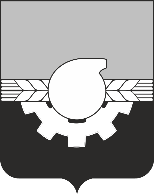 АДМИНИСТРАЦИЯ ГОРОДА КЕМЕРОВОПОСТАНОВЛЕНИЕ от 12.04.2023  № 1166О прекращении публичного сервитутаВ соответствии со ст. 48 Земельного кодекса Российской Федерации,            ст. 16 Федерального закона от 06.10.2003 № 131-ФЗ «Об общих принципах организации местного самоуправления в Российской Федерации», ст. 45 Устава города Кемерово, на основании заявления ОАО «СКЭК» (ОГРН 1084205006600, ИНН 4205153492):1. Прекратить публичный сервитут в отношении земельных участков с кадастровыми номерами 42:24:0501002:9935, 42:24:0501002:9241, 42:24:0501002:9248, 42:24:0501002:9910, 42:24:0000000:3617, 42:24:0000000:3230, 42:24:0501002:9908, 42:24:0501002:1093, категория земель – земли населенных пунктов, площадью 5045 кв. м, и земель в кадастровом квартале № 42:24:0501002, площадью  2309 кв. м,  в целях строительства водопровода для подключения Музейного комплекса (Филиал ФГБУК «Государственный Русский музей»), Театра оперы и балета (950 мест), Киноконцертного комплекса («Кузбасский центр искусств» с универсальным залом и концертным залом) по адресу: г. Кемерово, просп. Советский, 78, установленный постановлением администрации города Кемерово от 03.10.2022 № 2848 «Об установлении публичного сервитута».2. Признать утратившим силу постановление администрации города Кемерово от 03.10.2022 № 2848 «Об установлении публичного сервитута».3.  Комитету по работе со средствами массовой информации администрации города Кемерово (А.И. Боташева) в течение пяти рабочих дней со дня принятия настоящего постановления обеспечить официальное опубликование настоящего постановления и разместить настоящее постановление на официальном сайте администрации города Кемерово в информационно-телекоммуникационной сети «Интернет».4. Управлению архитектуры и градостроительства (А.В. Кондратьев) в течение пяти рабочих дней со дня принятия решения обеспечить направление копии настоящего постановления в:- Управление Федеральной службы государственной регистрации, кадастра и картографии по Кемеровской области - Кузбассу;-  ОАО «СКЭК».5. Контроль за исполнением настоящего постановления возложить на   первого заместителя Главы города В.П. Мельника.Глава города 					                                          Д.В. Анисимов